Zeměpis 8. ročník – opakování Hl. město Praha, Středočeský krajV učebnici str. 45 je pracovní list na opakování učiva. Do sešitu z druhé strany napiš Odpovědi.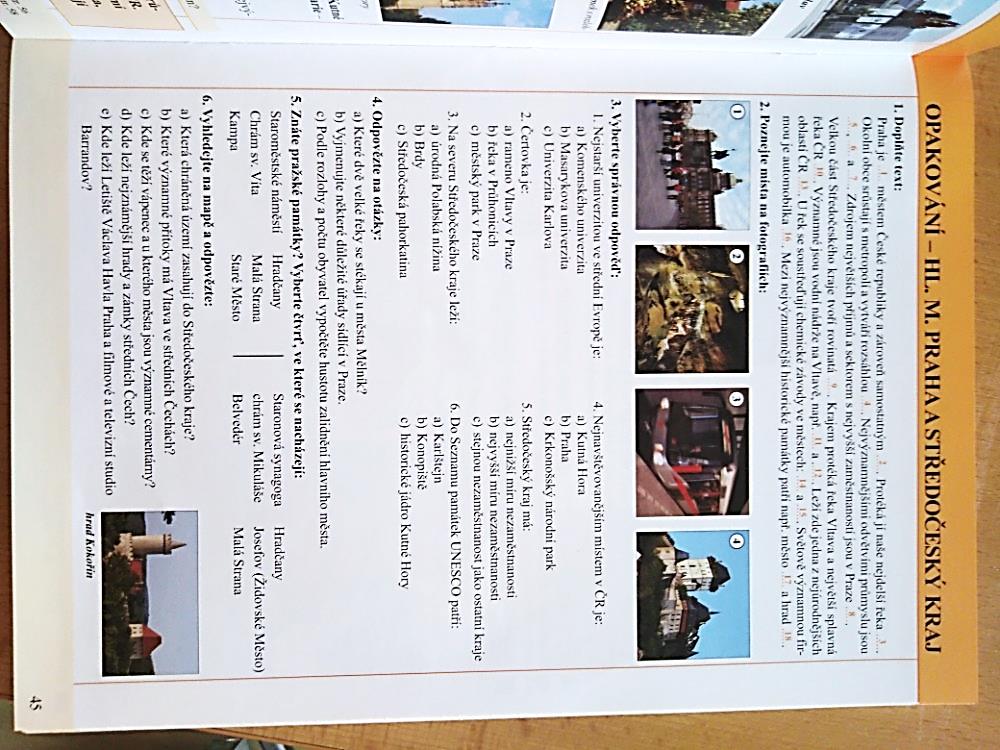 